Distillation – a particle’s perspective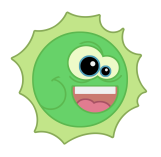 Write a short story (around 1 page in your exercise books) of distillation through the view point of a water particle in a mixture with another liquid. Use the level ladder to help your story. You have two weeks to complete this homework.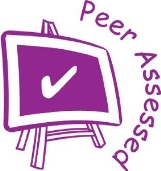    Peer assessment: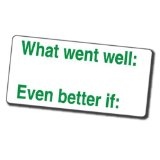 Distillation – a particle’s perspectiveWrite a short story (around 1 page in your exercise books) of distillation through the view point of a water particle in a mixture with another liquid. Use the level ladder to help your story. You have two weeks to complete this homework.   Peer assessment:Level Ladder- Step to SuccessTickLevel 4Describe what a mixture isState what a distillation is used to separateLevel 5Include a diagram of the water particle in a mixture with another liquidDescribe what happens to the water particles- include keywords such as evaporation and condensationLevel 6Explain how the two liquids are separated by boiling pointsDescribe how the particle feels when being boiled and when being condensed.Level 7Explain and describe how the mixture of liquids is different to the pure collection in the conical flask.Level Ladder- Step to SuccessTickLevel 4Describe what a mixture isState what a distillation is used to separateLevel 5Include a diagram of the water particle in a mixture with another liquidDescribe what happens to the water particles- include keywords such as evaporation and condensationLevel 6Explain how the two liquids are separated by boiling pointsDescribe how the particle feels when being boiled and when being condensed.Level 7Explain and describe how the mixture of liquids is different to the pure collection in the conical flask.